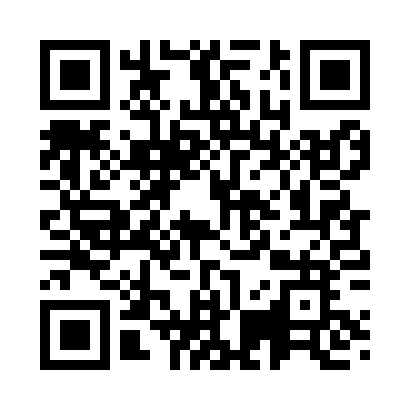 Prayer times for Taga-Kilgi, EstoniaWed 1 May 2024 - Fri 31 May 2024High Latitude Method: Angle Based RulePrayer Calculation Method: Muslim World LeagueAsar Calculation Method: HanafiPrayer times provided by https://www.salahtimes.comDateDayFajrSunriseDhuhrAsrMaghribIsha1Wed3:015:291:226:379:1511:352Thu3:005:271:226:389:1811:363Fri2:595:241:216:409:2011:374Sat2:585:221:216:419:2211:385Sun2:575:191:216:429:2411:396Mon2:565:171:216:449:2711:407Tue2:555:151:216:459:2911:418Wed2:545:121:216:469:3111:429Thu2:535:101:216:489:3311:4310Fri2:525:081:216:499:3511:4411Sat2:515:051:216:509:3811:4512Sun2:505:031:216:519:4011:4513Mon2:495:011:216:539:4211:4614Tue2:484:591:216:549:4411:4715Wed2:484:571:216:559:4611:4816Thu2:474:551:216:569:4811:4917Fri2:464:531:216:579:5011:5018Sat2:454:511:216:589:5311:5119Sun2:444:491:216:599:5511:5220Mon2:444:471:217:019:5711:5321Tue2:434:451:217:029:5911:5422Wed2:424:431:217:0310:0111:5523Thu2:424:411:217:0410:0211:5524Fri2:414:401:217:0510:0411:5625Sat2:404:381:227:0610:0611:5726Sun2:404:361:227:0710:0811:5827Mon2:394:351:227:0810:1011:5928Tue2:394:331:227:0910:1212:0029Wed2:384:321:227:0910:1312:0030Thu2:384:301:227:1010:1512:0131Fri2:374:291:227:1110:1712:02